5.Υπολόγισε τα παρακάτω γινόμενα, χρησιμοποιώντας την επιμεριστική ιδιότητα:(α) 3·13, (β)7·11, (γ) 45·12,   (δ) 12 ·101, (ε) 5 ·110, (στ) 4 ·111, (ζ) 34 ·99, (η) 58· 98.ΑΣΚΗΣΕΙΣ ΚΑΙ ΠΡΟΒΛΗΜΑΤΑΑΣΚΗΣΕΙΣ ΚΑΙ ΠΡΟΒΛΗΜΑΤΑΑΣΚΗΣΕΙΣ ΚΑΙ ΠΡΟΒΛΗΜΑΤΑΑΣΚΗΣΕΙΣ ΚΑΙ ΠΡΟΒΛΗΜΑΤΑΑΣΚΗΣΕΙΣ ΚΑΙ ΠΡΟΒΛΗΜΑΤΑΑΣΚΗΣΕΙΣ ΚΑΙ ΠΡΟΒΛΗΜΑΤΑ1 + 2 + 3 + 4
1 + 2 + 3  4
1  2 + 3  41  2  3  414
24
1015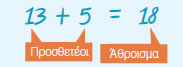 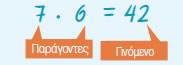 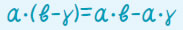 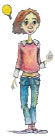 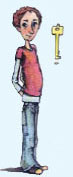 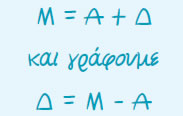 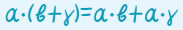 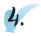 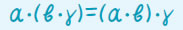 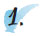 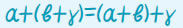 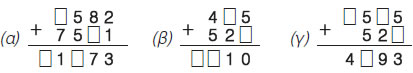 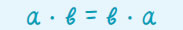 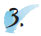 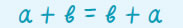 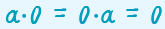 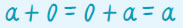 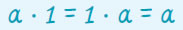 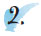 